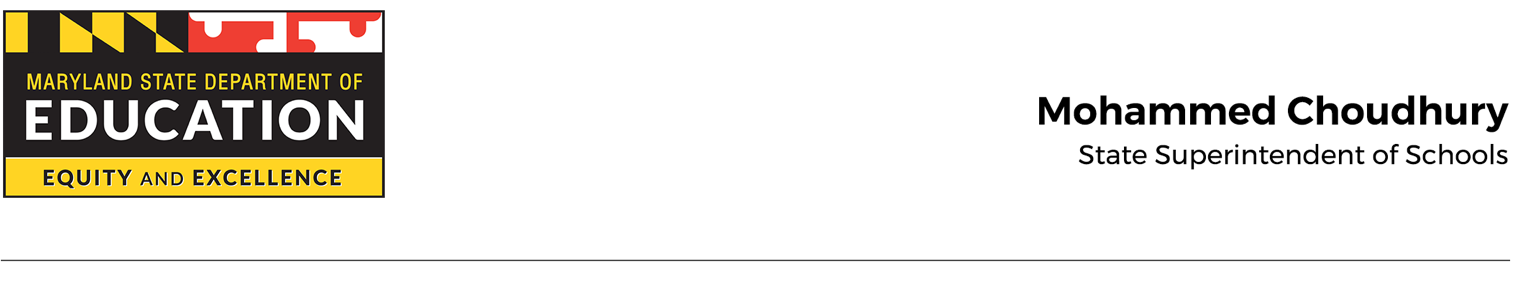 2021 年美國救援方案法（ARP） 兒童照顧穩定補助金 常見問題（FAQ）（截至 7/8/2021）問題：	誰有資格申請兒童照顧穩定補助金？回答：	在國會的要求下，持有馬里蘭州教育部（Maryland State Department of Education）在 03/11/2021 以前發佈的證照的兒童照顧提供者，如符合以下條件，則有資格獲得補助金：在遞交申請書當日仍有營業且能夠提供兒童照顧服務，或由於公衛、財務困難，以及其他與新冠肺炎相關的突發公衛事件等原因而在申請當日暫時關閉，但承諾在 09/06/2021 前重新開放提供兒童照顧服務。問題：	申請書工作表是否以其他語言提供？回答：	申請書以阿姆哈拉文、阿拉伯、中文、法文、韓文、俄文、西班牙文、塔加拉族文、越南文，以及優魯巴文提供。  如果您需要其他語言，您可以透過  childcaregrants.msde@maryland.gov與我們聯絡。 請將您在偏好語言的工作表中的答覆透過配對至線上英文申請書中編號相同的答覆完成申請書。問題： 	補助金有多少？回答：	每個提供者的補助金都不同。  補助金將依照 $15,000 美元的基礎獎金加上每個已授權名額 $300 美元計算。這樣的計算方法可能有助於決定提供者希望如何分配資金。問題：	補助金申請書截止日期是什麼時候？回答：	補助金申請書截止日期為 08/06/2021 東部時間下午 4 點。 問題：	補助金發放期是什麼時候？回答：	補助金發放期是從 09/06/2021 至 03/22/2022。資金應該在 03/06/2022 前用盡。問題：	這將會是 2021 年 ARP 法案資助下唯一一次獲得補助金的機會嗎？回答：	不，我們預期在將來提供更多補助金。問題：	我需要向我的發照專家遞交兒童照顧重新開啟驗證表嗎？ 回答：	是的，您在遞交申請書前必須先向您的發照專家遞交兒童照顧重新營業驗證表（VOR）、記錄在案，並獲得批准。 課程能透過在開放的營業場所清單https://earlychildhood.marylandpublicschools.org/system/files/filedepot/3/license_child_care_lcc_20.xlsx中搜尋他們的資訊，以驗證它們的 VOR 是有記錄在案的。 問題：	我在遞交補助金申請書時是否需要遞交兒童照顧證照的副本？ 回答：	是的，需要您的證照才能加快補助金處理流程並驗證付款準確性。每份沒有遞交可清楚閱讀的提供者證照副本的補助金申請書均將不受理。問題：  	如果我作為必要人員兒童照顧（EPCC）提供者營業且向眾多家庭提供服務，我是否需要遞交兒童照顧重新營業驗證表？ 回答： 	不需要，EPCC 表單就是您的重新營業表單。如果您是擔任 EPPC 提供者，您毋須遞交兒童照顧重新營業驗證表。  問題：	我將是否會需要提供資金流向的收據或文件？回答：	聯邦法規要求所有聯邦資金的領取人都須財務文件留存 5 年。僅有在您的課程被挑選進行稽核時，您才需要依照補助金的說明為支出提出收據做為證據。為了能應付您的課程被隨機選擇進行稽核的情形，請將支出驗證保留長達五年的時間。	問題： 	我如何能夠登記直接存款，以便更快地收到款項？回答：	正如新聞中所提到的，郵件寄送出現延遲情形，特別是鄉村地區。為了能更快地收到您的補助金款項，請使用此表格並遵守下列指示註冊直接存款： 	https://marylandtaxes.gov/forms/state-accounting/static-files/GADX10Form.pdf            請完成此報名表格的所有區塊並附帶一張無效支票或一封經由您的銀行代表人員簽署且含有帳戶姓名、帳戶號碼，以及用於自動清算所（ACH）款項處理的 ABA 銀行號碼的信函。不接受臨時支票或櫃台支票。線上信用卡無法用於 ACH 轉帳。為了能夠更快獲得款項，請填寫直接存款表單，並依表單說明發寄送到馬里蘭州總稽核辦公室https://marylandtaxes.gov/forms/state-accounting/static-files/GADX10Form.pdf 請勿將直接存款表單郵寄至馬里蘭州教育部（MSDE）。問題：	我是否需要遞交《表格 W9》？回答：	補助金領取人必須遞交《表格 W9》才能領取補助金。如果您尚未針對疫情紓困補助金填寫《表格 W9》或從馬里蘭州教育部（MSDE）領取其他補助金，請下載此表格 https://www.irs.gov/pub/irs-pdf/fw9.pdf，並發送至childcaregrants@maryland.gov。如果您收到了 2021 年 5 月到 6 月發放的疫情兒童照顧補助金，請勿遞交《表格 W9》，因為我們的檔案中已經有您的《表格 W9》。問題： 	我的補助金資金是否會與我過去積欠馬里蘭州（State of Maryland）或國稅局（IRS）的稅款抵銷？回答： 	由於我們的會計系統與許多系統互有往來，因此任何積欠馬里蘭州的債務都會從兒童照顧提供者補助金中「抵銷」或扣留。然而，我們會在隔日透過我們為這些帳戶發起的補助金發放流程發放因為州債務而被扣留的資金。受積欠馬里蘭州所得稅影響的提供者無需聯絡我們 —— 我們的系統會自動將發放補助金放到您的帳戶。如果您積欠國稅局稅款等聯邦債務，您必須聯絡聯邦機關解決您的聯邦義務。問題：  	我是否會因為疫情紓困補助金收到《表格 1099》，以及我是否會需要繳稅？回答： 	是的，您會因為疫情紓困補助金從總稽核辦公室收到《表格 1099》。兒童照顧提供者對於超過 $600 美元的補助金在《表格 1099-G》上有申報的義務。因此，您將需要申報《表格 1099-G》，以免面臨未申報（國內稅收法第 6721 節）或未提供（§6722）的罰款。問題：  	我有多的營業場所。我是否需要針對每個營業場所填寫一份申請書？回答： 	是的，每個營業場所都必須填寫一份申請書。每個開放且營業的場所都有資格獲得補助金。如果課程擁有一組證照號碼，您將需要個別為每個課程遞交一份填寫完成的申請書。問題：  	我的提供者 ID 是多少？回答： 	您的提供者 ID 在您的檢驗報告中。請勿將您的社會安全號碼放在本申請書中。我們不會在補助金申請號碼中收集社會安全號碼。  我們也不會收集出生日期。問題：  	我在涉及我的每月估算支出的第 17 題上一直獲得錯誤訊息。問題是出在哪？回答： 	請指使用數字。請勿在本問題的回答中使用文字、字母、金錢符號、逗點、小數點、分數，或百分比符號。如果您輸入其他字符，例如文字、字母、金錢符號、逗點、小數點、分數，或百分比符號，您就會收到錯誤訊息。如果您持續碰到問題，請在該行中輸入 1，我們會在處理過程中調整此數字。例如，如果您的支出是 $6,500 美元，請輸入 6500。您必須在每條支出行中輸入一個數字。請觀看申請書示範影片，瞭解如何填寫這些問題。 問題：	關於第 18 題，您是否能在資金開放用途類別上提供更多資訊？回答：	是的。請參閱下列資訊。人事支出家庭兒童照顧提供者可能會希望根據他們 2020 年的淨收入計算每月收入/薪資，並包括支付給助理或共同提供者的款項（如適用）。人事成本是支付給兒童照顧課程人員的薪資和福利，包括對兒童照顧中心的任何工作人員或家庭兒童照顧提供者及其僱員提供的加薪、人身、牙醫和視力保險、獎學金、有薪病假或探親假，以及退休帳戶資金投入等。  其他受允許的人事支出包括持續性的專業發展或培訓、保費或危險津貼、員工獎金以及員工上下班的交通費用。兒童照顧提供者還可以使用資源來協助員工獲得新冠肺炎疫苗，包括為疫苗會診和處理副作用提供有薪休假，並為接種疫苗提供交通費用。   房租/房貸、公用事業、設施、維護和保險這類也可以包括與逾期繳款相關的逾期費或支出。  補助金不得用於修繕或大型裝潢。   可被允許的設施維護和改善可能包含，但不限於，建造或升級遊樂場、裝潢廁所、安裝防護軌、坡道，或自動門以讓設施更加無障礙化，以及移除非載重的牆壁以為社交距離創造更多空間。此外，用於解決新冠肺炎疑慮的維護和小型裝潢是適當的。鼓勵進行翻修以讓兒童照顧課程對患有殘疾的兒童和有殘疾的家人更具包容性和無障礙化。  請參閱發照規範以確保符合規定。  人員防護設備、清潔和其他健康和安全措施此類別下的資金用途不僅限於專為應對新冠肺炎公衛緊急情況而設計的用途，並得以包含協助滿足州和地方當地健康和安全準則的設備、用品、服務，以及培訓，這項範圍包含與感染疾病的預防和控制、嬰兒猝死症候群的預防和用於安全睡眠習慣方面、用藥（符合父母同意標準）、預防和應對因食物和過敏反應引起的突發情況、預防和應對因食物和過敏反應引起的緊急情況、建築和物理場所安全、預防嬰兒搖晃症候群、虐待性頭部創傷和虐待兒童，自然災害或人為事件引起的突發情況的應變規劃、危險材質的處理和存放以及生物污染物的適當處置、在接送兒童時採取適當的預防措施、兒科急救和心肺復甦術，以及辨認虐待和忽視兒童並進行通報。  設備和用品此類別包含購買或更新應對新冠肺炎公衛突發情形的設備和用品。  只要設備和用品是用於應對新冠肺炎公衛突發情形，涉及範圍就可以包括符合安全協定以及在發展上合宜的作法並能促進商業實踐的室內外設備和用品，以及業務軟體和升級等應對新挑戰所需的業務項目。  這還包括課程能夠用於收集資料並項主管機關通報的技術升級。 商品和服務商品和服務包含任何營運兒童照顧課程所需的物質商品或服務。  維持或接續兒童照顧服務可能需要的商品範例包括能促進遊戲、學習、飲食、換尿布和如廁或安全睡眠的食品、設備和教材。  可被允許的服務範例包括業務自動化培訓和支援服務、共享服務、兒童照顧管理服務、食品服務和交通。此類別還包括了與發照相關的費用以及滿足發照需求相關的費用。  精神健康服務提供者可以使用這些資金來幫助兒童和員工的精神健康。  嬰兒和幼兒心理健康諮詢（IECMHC）是被允許的精神健康援助的範例。這是一種以證據和預防為基礎的策略，精神健康專業人士會為服務年幼子女及其家人的工作者提供服務，以改善他們的社交、情緒，以及行為上的健康，並在兒童學習和成長的環境中發展。照顧者的身心健康對於穩定兒童照顧產業也很重要，因為員工的精神健康和幸福感會對培訓、招募和留任產生影響，並會對向兒童提供的照顧水準產生影響。  為員工提供的精神健康諮詢以及對員工提供的其他類型的精神健康支援也是被允許的。 支付過去的費用在 ARP 法案通過之前，兒童照顧提供者為了在整個疫情期間持續為其社區提供這些必須服務而蒙受了巨大的經濟損失，並且在過去一年中沒有足夠的資源來協助兒童照顧產業。  長期和短期的暫停營業、工時減低、學費調整、低入學率、與衛生和安全相關的額外費用，以及針對全新的安全和人員配置協定的特殊安排使得許多兒童提供者處於非常不穩定的財務基礎，而未來的穩定補助金將無法彌補這一點。  這些資金的意圖在於幫助確保兒童照顧提供者未來的生存能力，並且是在我們在從這場疫情中恢復的過程中穩定家庭和社區兒童照顧可用性的重要組成部分。   問題： 	是否需要勾選所有認證才能獲得補助金？回答：	是的，美國公共服務部（U.S. Department of Human Services）已根據 2021 年美國救援方案法將這些認證項目列為必須。問題：	來自國會的其中一項認證表明：「兒童照顧提供者將盡可能為參加提供者課程的家庭提供共付額和學費減免，並優先為難以支付任何一種付款的家庭提供此類減免。」我該如何做到這點？回答：	提供者必須證明他們將會「盡可能」提供減免。許多提供者透過下列方式滿足這點 ——減免共付額，降低學費幫助家長，接受參加兒童照顧獎學金計劃的孩童，免除或減少兒童照顧提供者的學費與獎學金之間的差額。換句話說，接受獎學金作為全額款項，和/或如果家長有一個以上的孩子在該托兒所就讀，則免除或減少自付費用。問題：	如果課前或課後服務提供者在學校放假期間停止為學生提供服務，是否仍有資格獲得補助金？回答：	有的，只要他們在 09/06/2021 仍為營業狀態且維持他們的證照。問題：      向兒童照顧提供者提供的補助金需要在什麼日期前使用完畢？回答：      補助金必須在 01/31/2022 前使用完畢。問題：     如果我輸入了不正確的資訊並已遞交了我的申請書，該怎麼辦？回答：      請填寫更正表格，表明您希望對您的申請書進行更正。08/01/2021 以後將無法做出請求。只能透過更正表格做出更正。馬里蘭州教育部（MSDE）將在 08/01 至 08/10/2021 之間處理更正。問題：     我該如何知道我的申請書已遞交並已收到？回答：      ARP 補助金頁面下方有個「已接收的申請書」清單。請在遞交申請書的隔天在清單中搜尋您的證照號碼。如果您的證照號碼在申請書上，馬里蘭州教育部（MSDE）已收到您的申請書。如果您的證照號碼不在清單上，您將需要重新填寫申請書。您的申請書未被收到。請再次填寫申請書。下列是您填寫和遞交申請書後會看到的圖像。  您還會收到一封來自幼兒科的確認電子郵件。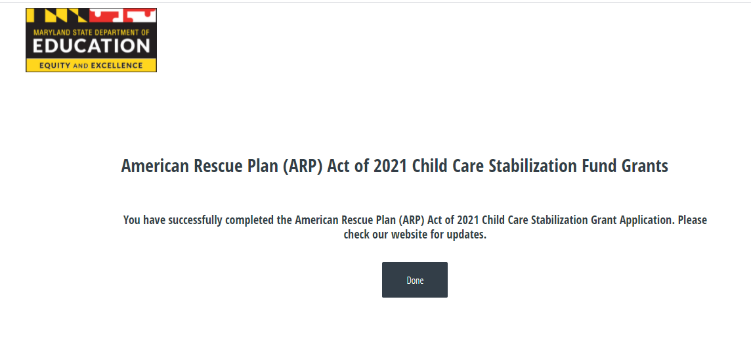 問題：     我該如何搜尋「已接收的申請書」清單？回答：      下載已接收的申請書清單。這是一個 PDF 檔。同時按下「Ctrl 和 F」按鍵， 清單的右上角將會開啟一個方塊。請在方塊中輸入您申請書上的課程名稱或證照號碼。問題：     我已遞交了我的申請書，我何時能收到補助金？回答：      補助金申請書處理和更正將會在 08/01/2021 停止接受申請書後開始。在申請書截止日期前均不會對申請書做出任何更正。我們預期在 09/30/2021 前發放所有補助金。  擁有直接存款的兒童照顧提供者將會比依靠郵寄的提供者更快收到資金。問題：	如果我有額外問題，我能聯絡誰？回答：	如您有額外問題，請填寫https://forms.gle/1kkQMwV1MrNk4dCg7上的聯絡我們表格。 